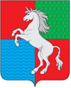 АДМИНИСТРАЦИЯ ГОРОДСКОГО ОКРУГАГОРОД ВЫКСА НИЖЕГОРОДСКОЙ ОБЛАСТИР А С П О Р Я Ж Е Н И Е01.06.2018											535-р_____________                                                                                                               №______Об организации ярмаркиНа основании п.п. 15 ст.16 Федерального закона от 06.10.2003 № 131-ФЗ «Об общих принципах организации местного самоуправления в Российской Федерации», Федерального Закона от 28.12.2009 № 381-ФЗ «Об основах государственного регулирования торговой деятельности в Российской Федерации» и постановлением Правительства Нижегородской области  от 10.08.2010   № 482 «О мерах по реализации Федерального закона от 28 декабря 2009 года № 381-ФЗ «Об основах государственного регулирования торговой деятельности в Российской Федерации»:1. Организовать проведение разовой универсальной ярмарки с  7  июня   по 12 июня 2018 года, по адресу: г. Выкса, пл. Металлургов  с режимом работы                      с 9.00 до 21.00 часов.2. Отделу  инвестиций  и развития предпринимательства управления экономики  администрации городского округа город Выкса (Я.Г. Безрученкова) обеспечить выдачу разрешений на предоставление мест на ярмарке.3. Рекомендовать межрайонной ИФНС России №4 по Нижегородской области (Лопатина Т.А.), отделу МВД РФ по г. Выкса (Видешин Д.Ю.), Территориальному отделу Роспотребнадзора по Нижегородской области в городском округе городе Выкса, Вознесенском районе, городском округе городе Кулебаки, городском округе Навашинский (Калмыкова С.Ю.), ГБУ НО «Госветуправление городского округа город Выкса» (Кудрячков В.М.) руководствоваться настоящим распоряжением.4. Отделу по связям с общественностью и средствами массовой информации администрации городского округа город Выкса (А.А. Захарова) разместить настоящее распоряжение на официальном сайте городского округа город Выкса в информационно-телекоммуникационной сети «Интернет».5. Контроль за исполнением настоящего распоряжения возложить на  первого заместителя главы администрации городского округа город Выкса                И.В. Пономарева.И.о. главы местного самоуправления                                              И.В. Пономарев                         	